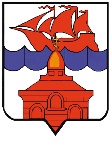 РОССИЙСКАЯ ФЕДЕРАЦИЯКРАСНОЯРСКИЙ КРАЙТАЙМЫРСКИЙ ДОЛГАНО-НЕНЕЦКИЙ МУНИЦИПАЛЬНЫЙ РАЙОНАДМИНИСТРАЦИЯ СЕЛЬСКОГО ПОСЕЛЕНИЯ ХАТАНГАПОСТАНОВЛЕНИЕ18.07.2022 г.                                                                                              № 100 – П О внесении изменений в постановление Администрации сельского поселения Хатанга от 09.12.2021 № 144-П «Об утверждении Административного регламента предоставления лицам, проживающим на территории Муниципального образования «Сельское поселение Хатанга», документа, подтверждающего ведение ими традиционного образа жизни и осуществления традиционной хозяйственной деятельности коренных малочисленных народов, а также документа, подтверждающего принадлежность лиц к коренным малочисленным народам Севера» В целях приведения в соответствие с действующим законодательством нормативных правовых актов Администрации сельского поселения Хатанга, руководствуясь Законом Красноярского края от 18.12.2008 № 7-2660 «О социальной поддержке граждан, проживающих в Таймырском Долгано-Ненецком муниципальном районе Красноярского края», постановлением Правительства Красноярского края от 08.02.2011 № 76-п «Об утверждении порядков и нормативов предоставления мер социальной поддержки гражданам из числа коренных малочисленных народов Севера, проживающим на территории Таймырского Долгано-Ненецкого муниципального района», на основании пункта 10 части 2 статьи 351 Устава сельского поселения Хатанга,   ПОСТАНОВЛЯЮ:Внести в постановление Администрации сельского поселения Хатанга                 от 09.12.2021 № 144-П «Об утверждении административного регламента предоставления лицам, проживающим на территории Муниципального образования «Сельское поселение Хатанга», документа, подтверждающего ведение ими традиционного образа жизни и осуществления традиционной хозяйственной деятельности коренных малочисленных народов, а также документа, подтверждающего принадлежность лиц к коренным малочисленным народам Севера»  (далее – Регламент) следующие изменения:1.1. В пункте 2.6 абзац 5 изложить в следующей редакции: «копию трудовой книжки заявителя (при наличии), содержащую запись о трудоустройстве в качестве оленевода, рыбака или охотника, либо предъявляет сведения о трудовой деятельности вместе с трудовой книжкой или взамен ее. Указанные сведения могут быть представлены в электронной форме (предъявляется по собственной инициативе Заявителя или его уполномоченного представителя).1.2. В пункте 2.7 абзац 5 изложить в следующей редакции: «копию документа, подтверждающего принадлежность заявителя к коренным малочисленным народам Севера (свидетельства о рождении, свидетельства о заключении брака при наличии в нем сведений о национальности) и т.д. (представляется по собственной инициативе заявителя или его уполномоченного представителя).Опубликовать постановление в «Информационном бюллетене» Хатангского сельского Совета депутатов и Администрации сельского поселения Хатанга и на официальном сайте органов местного самоуправления сельского поселения Хатанга www.hatanga24.ruКонтроль за исполнением настоящего постановления оставляю за собой.Постановление вступает в силу в день, следующий за днем его официального опубликования.Глава сельского поселения Хатанга                                                     А.С. Скрипкин